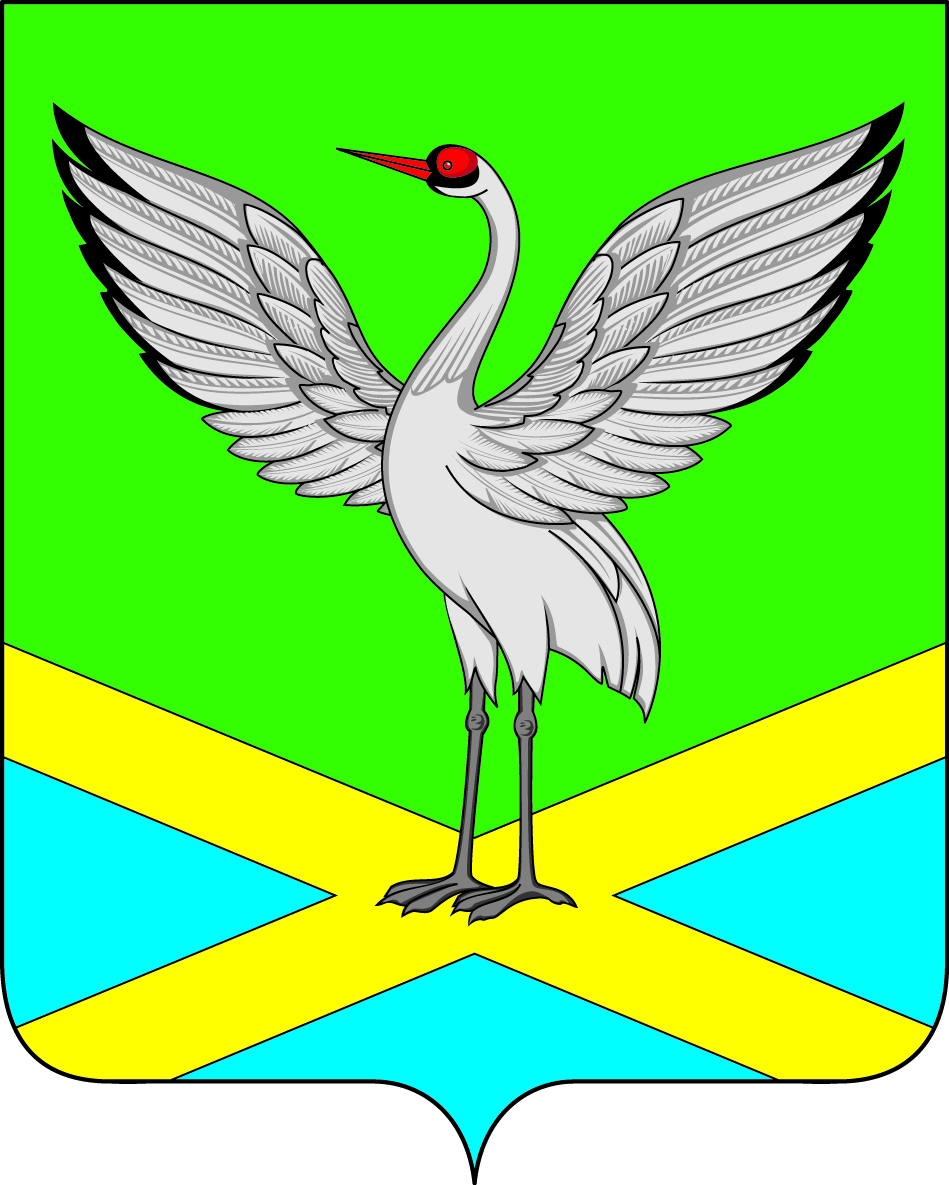 АДМИНИСТРАЦИЯгородского поселения «Забайкальское»ПОСТАНОВЛЕНИЕ18 июня 2015 года                                                                                     № 213пгт. Забайкальск«О внесении изменений в Постановление № 386 от 25 декабря 2012 года «Об утверждении административного регламента попредоставлению  муниципальной услуги «подготовка и выдача разрешений на строительство, реконструкцию, капитальный ремонт объектов капитального строительства».              В соответствии с постановлением Правительства Российской Федерации от 06 мая 2015 года № 437 «О признании утратившим силу постановления Правительства Российской Федерации от 24 ноября 2005 года № 698 «О форме разрешения на строительство и форме разрешения на ввод объекта в эксплуатацию», приказом Минстроя России от 19 февраля 2015 года № 117/пр «Об утверждении формы разрешения на строительство и формы разрешения на ввод объекта в эксплуатацию», постановляю:Внести в приложение  к Постановлению № 386 от 25 декабря 2012 года «Об утверждении административного регламента по предоставлению муниципальной услуги «Подготовка и выдача разрешений на строительство, реконструкцию, капитальный ремонт объектов капитального строительства»» следующие изменения:Пункт 57 изложить в следующей редакции:- «57. При отсутствии оснований для отказа в выдаче, предусмотренных пунктом 23 настоящего административного регламента, начальник отдела в течение трех рабочих дней со дня поступления Заявления подготавливает проект разрешения по форме, утвержденной приказом Минстроя России от 19 февраля 2015 года № 117/пр «Об утверждении формы разрешения на строительство и формы разрешения на ввод объекта в эксплуатацию» и представляет его с Заявлением и прилагаемыми документами заместителю главы либо лицу, его замещающему».  2. Разместить настоящее постановление на официальном сайте администрации городского поселения «Забайкальское».3. Настоящее Постановление опубликовать в информационном вестнике «Вести Забайкальска».4.  Настоящее Постановление вступает в силу с момента подписания.Глава городского поселения«Забайкальское»                                                                       О.Г. Ермолин